РЕЗЮМЕ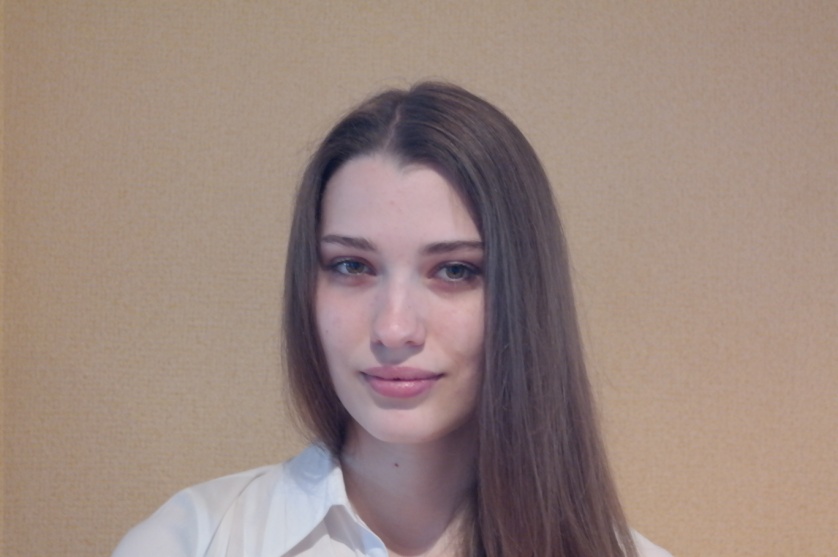 Имя: КсенияФамилия: БугаковаДата рождения: 29.09.1994Моб. телефон: 89967429729@mail: ks94-box@mail.ruИмя: КсенияФамилия: БугаковаДата рождения: 29.09.1994Моб. телефон: 89967429729@mail: ks94-box@mail.ruОбразование:Образование:(2012 – 2016)(2012 – 2016)Тольяттинский государственный университет; направление: Перевод и переводоведение. Степень бакалавра. Рабочие языки: Рабочие языки: Русский, английский, французскийПары языков перевода: Пары языков перевода: Английский-русский, русский-английский, французский-русскийВиды и тематики перевода: Виды и тематики перевода: Письменный перевод технических и  финансово-экономических текстов, рекламных или публицистических материалов, деловой корреспонденции, текстов, связанных с кулинарией и творчеством,  литературных произведений, локализация сайтов.Рабочий опыт:	Рабочий опыт:	20142014Компания «Воланд-КС»Услуги технического перевода с английского на русский язык в сфере альтернативных источников энергии20152015Компания «конТейор Рус»Локализация веб-сайта (англ-рус), связанного со складской логистикой (перевод рекламной брошюры, истории компании и инструкции по эксплуатации системы хранения товаров на складе)Весна-лето 2015Весна-лето 2015Тольяттинский Государственный Университет Сопровождение иностранных студентов, гид-переводчик (английский, французский языки)20162016Тольяттинский государственный университетПеревод текстов публицистического, технического, рекламного, коммерческого и художественного характера.  Компьютерные навыки:Компьютерные навыки:Знание Microsoft Office, базовые знания языка Java Script.Личностные качества: Личностные качества: Собранна, пунктуальна, ответственна, трудолюбива, быстро воспринимаю новую информацию. Готова учиться.Увлечения:Увлечения:Рукоделие, чтение, прогулки.